Message from the Minister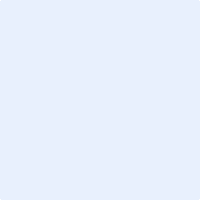 1Overview of grant/grants programOverview of grant/grants programPurpose and objectives Grant value2Selection criteriaSelection criteriaEligibility criteriaAssessment criteria3Application processApplication processHow to applySupport available to applicants4Assessment processAssessment processAssessment of grant applicationsNotification of application outcomeFeedback on applications [and appeal process]Publication of grants informationExample text:The Grants Administration Guide (Guide) requires that certain information is published in relation to grants awarded no later than 45 calendar days after the grant agreement takes effect (see section 6.5 of the Guide and Appendix A to the Guide). This information is also open access information under the Government Information (Public Access) Act 2009 (NSW) (GIPA Act), which must be made publicly available unless there is an overriding public interest against disclosure of the information. In accordance with these requirements, relevant information about the grants awarded will be made available on the NSW Government Grants and Funding Finder as soon as possible after the grant funding is approved or declined. All records in relation to this decision will be managed in accordance with the requirements of the State Records Act 1998 (NSW).5Successful grant applicationsSuccessful grant applicationsGrant agreementGrant paymentUnspent fundsIndicative reporting and acquittal requirementsEvaluation6Additional information and resourcesAdditional information and resourcesComplaint handlingAccess to informationExample text:The GIPA Act provides for the proactive release of government information by agencies and gives members of the public an enforceable right to access government information held by an agency (which includes Ministerial offices). Access to government information is only to be restricted if there is an overriding public interest against disclosure.The NSW Legislative Council has the power to order the production of State papers by the Executive Government. Standing Order 52 provides that the House may order documents to be tabled by the Government in the House. The Cabinet Office coordinates the preparation of the papers – that is, the return to order.  The return to order may contain privileged and public documents. Privileged documents are available only to members of the Legislative Council. Note that documents submitted as part of a grant application may be subject to an application under the GIPA Act or an order for papers under Standing Order 52.  Provide any relevant contact details or other sources of information for individuals seeking information from the relevant agency about the GIPA Act and/or Standing Order 52. Ethical conductConflict of interest managementConfidentialityGrant Program DetailsOpening date and timeClosing date and timeApplication outcome dateProject delivery timeframe (for successful applications)Evaluation timeframe (for successful applications) Decision-makerNSW Government AgencyType of grant opportunityGrant value (total available funding for the grant and the available individual grant amounts, excluding GST)EnquiriesGuidance NoteNSW Grants Administration Guide – Mandatory Legislative RequirementsGuidelines are required for all grants, except for one-off or ad hoc grants. Grant guidelines are not mandatory for one-off or ad hoc grants (see section 6.1.7 and section 6.2 of the Grants Administration Guide (Guide)) but may be voluntarily developed. The format and complexity of guidelines may vary depending on the grant. The guidelines must be used to guide the assessment of applications. Officials and Ministers who are involved in the grants administration process must administer the grant in accordance with the guidelines and the Guide.Guidelines must include the following (section 6.1.7):The purpose and objectives of the grantSelection criteria (comprising eligibility and assessment criteria) and assessment process Grant valueOpening and closing datesAny support available to grant applicants (see section 6.18)Application outcome dateSource agency or agenciesThe decision-maker.Where relevant, guidelines should also include:Requirements for evidence and documentation in support of an application (for example a business case, community feedback, or evidence of previous project delivery experience)Indicative reporting and acquittal requirementsThe process that applies where aspects of the project for which funding is obtained change after the grant has been approved (i.e a variation to the approved funding activity)A description of complaint handling, review and/ or access to information mechanisms.Where it is anticipated that a grant opportunity will involve input from MPs or other stakeholders (such as other levels of government or industry representatives), officials must ensure that: the guidelines clearly outline the role of stakeholders; there are processes in place to manage this interaction (including equitable opportunity for MPs); and all stakeholder input is documented as part of the assessment process, where relevant. Where such input is received outside of the process set out in the guidelines, this must be documented.Where possible, changes to the grant guidelines should be minimised once a grant opportunity has opened. However, where significant changes have been made in relation to a grant opportunity, such as changes affecting the assessment of applications or changes to the grant amount, officials must revise grant guidelines accordingly and, except in the case of any guidelines developed for one-off or ad hoc grants, publish the revised guidelines. It may be appropriate to advise applicants whose applications have already been received of the changes and provide them with an opportunity to modify their applications.Example text:To be eligible you must:List eligibility criteria [Include if relevant] You are not eligible to apply if you are:List criteria that would exclude an organisation or individual’s grant application from being considered. 